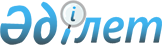 О признании утратившими силу некоторых постановлений акимата Мангистауской областиПостановление акимата Мангистауской области от 16 мая 2016 года № 125      Примечание РЦПИ.

      В тексте документа сохранена пунктуация и орфография оригинала.

      В соответствии со статьей 27 Закона Республики Казахстан от 6 апреля 2016 года "О правовых актах" акимат области ПОСТАНОВЛЯЕТ: 

      1. Признать утратившими силу следующие постановления акимата Мангистауской области:

      от 8 декабря 2014 года № 297 "Об утверждении регламентов государственных услуг в области ветеринарии" (зарегистрировано в Реестре государственной регистрации нормативных правовых актов под № 2581, опубликовано 22 января 2015 года в информационно-правовой системе "Әділет");

      от 13 апреля 2015 года № 99 "О внесении изменений в некоторые постановления акимата Мангистауской области" (зарегистрировано в Реестре государственной регистрации нормативных правовых актов под № 2717, опубликовано в газете "Огни Мангистау" от 23 мая 2015 года).

      2. Аппарату акима Мангистауской области (Рзаханов А. К.) в недельный срок направить копию настоящего постановления в Департамент юстиции Мангистауской области и обеспечить его официальное опубликование. 

      3. Настоящее постановление вводится в действие со дня подписания и подлежит официальному опубликованию.



      "СОГЛАСОВАНО"

      руководитель государственного учреждения

      "Управление ветеринарии Мангистауской области"

      Ш. С. Хамиев

      "16" май 2016 год.


					© 2012. РГП на ПХВ «Институт законодательства и правовой информации Республики Казахстан» Министерства юстиции Республики Казахстан
				
      Аким области

А. Айдарбаев
